別紙取材申込書提出先　愛知県都市・交通局航空空港課企画グループ 宛て　　　　（FAX：052-961-3247）締　切　８月19日（木）午後５時まで【注意事項】　・当日は午前９時20分（開場時間）から午前９時50分までにミュージアム１階ショップ前のプレス受付までお越しください。なお、入館は１階自動ドアからお入りください。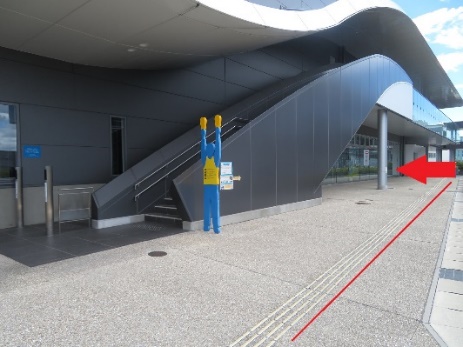 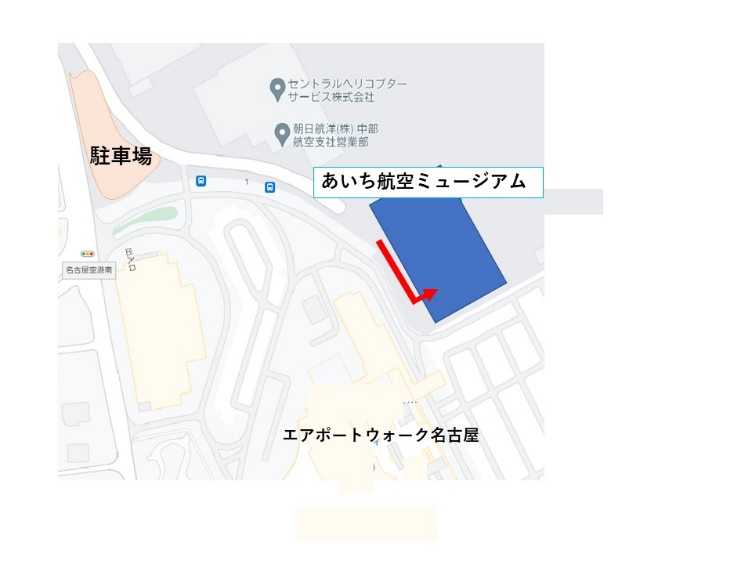 　・当日は腕章及び社員証を身に付けた上でお越しください。・新型コロナウイルス感染症対策のため、最小限の人数でお願いします。・当日は係員の指示、誘導に従ってください。報道機関名取材者代表者氏名及び人数(例：○○○○始め2名)機材(例：スチールカメラ○台、ムービーカメラ○台)連絡先駐車場の要否駐車場が必要な場合はチェックマークを入れてください　□